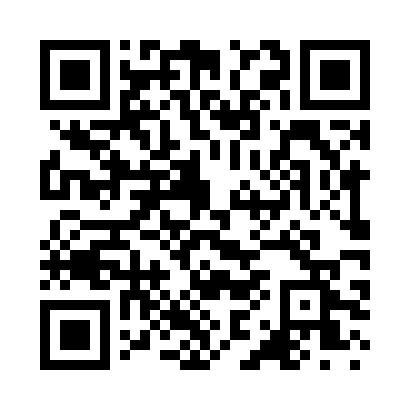 Prayer times for Supa, EstoniaWed 1 May 2024 - Fri 31 May 2024High Latitude Method: Angle Based RulePrayer Calculation Method: Muslim World LeagueAsar Calculation Method: HanafiPrayer times provided by https://www.salahtimes.comDateDayFajrSunriseDhuhrAsrMaghribIsha1Wed2:535:231:136:279:0311:252Thu2:525:201:126:299:0611:263Fri2:515:181:126:309:0811:274Sat2:505:161:126:319:1011:285Sun2:495:131:126:329:1211:286Mon2:485:111:126:349:1411:297Tue2:475:091:126:359:1711:308Wed2:465:061:126:369:1911:319Thu2:455:041:126:379:2111:3210Fri2:445:021:126:399:2311:3311Sat2:435:001:126:409:2511:3412Sun2:424:581:126:419:2711:3513Mon2:424:551:126:429:2911:3614Tue2:414:531:126:439:3111:3715Wed2:404:511:126:459:3311:3716Thu2:394:491:126:469:3511:3817Fri2:384:471:126:479:3711:3918Sat2:384:451:126:489:3911:4019Sun2:374:441:126:499:4111:4120Mon2:364:421:126:509:4311:4221Tue2:354:401:126:519:4511:4322Wed2:354:381:126:529:4711:4423Thu2:344:361:126:539:4911:4424Fri2:344:351:126:549:5111:4525Sat2:334:331:126:559:5311:4626Sun2:324:321:136:569:5411:4727Mon2:324:301:136:579:5611:4828Tue2:314:291:136:589:5811:4929Wed2:314:271:136:599:5911:4930Thu2:304:261:137:0010:0111:5031Fri2:304:251:137:0010:0311:51